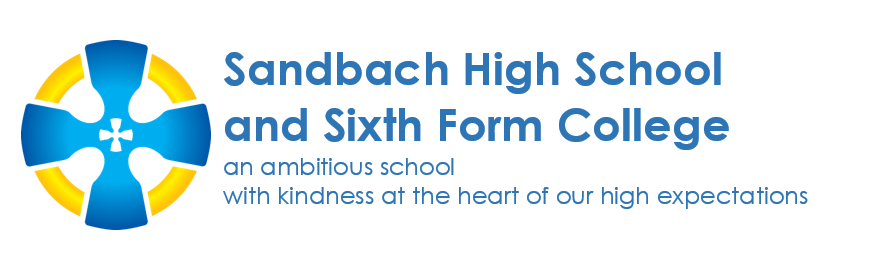 Application Pack  Full Time Teacher of MusicThank you for your interest in our vacancy.The following information contains further details regarding the school and the role.Sandbach High School and Sixth Form College are proud to be registered with ‘Investors In People’ and continue to support the development of our teachers and support staff.  We offer regular training programmes as well as staff well-being activities. Our school offers an exciting, rewarding and supportive environment for all our staff enabling them to grow and build on their skills.We take pride in being a caring and well-ordered community where everyone is encouraged to develop self-awareness and personal responsibility and play a full part in the life of the school. Our Code of Conduct is based on respect, courtesy and consideration. We make sure that students who work hard, help others and show responsibility in their behaviour are properly recognised through our awards system. Commitment and success in sport or music are celebrated in the award of distinctive colours ties.Our extensive curriculum is broad and balanced, giving all students the opportunity to develop their potential. A wide range of learning and teaching strategies is used to actively involve students in the learning process. Progress is carefully assessed and monitored.The Trustees are seeking a well-qualified, enthusiastic and inspiring graduate to join our Creativity and Performance department and teach Music to GCSE level as well as possibly A Level. The successful candidate will be creative, imaginative and an excellent team player with a proven record of excellence in the classroom.
Applications from experienced, recently qualified and newly qualified teachers are welcomed. Creativity and Performance (Music)- TeacherThe ideal candidate will: Be an excellent teacher of Music. Committed to ensuring the best learning and teaching for all our students planning and delivering lessons that are engaging challenging and enjoyable to pupils of all ability levels.A team player who is happy to contribute to faculty improvement activitiesHave the ability to teach pupils throughout KS3 & KS4.Have a PGCE qualification and QTS.Be able to inspire and make positive relationships with students to encourage great learning. Have evidence of supporting students to reach their full potential. Be a resilient character with a strong personal drive. We can offer you: The opportunity to work in an Ofsted rated ‘Outstanding’ school. The opportunity to work alongside a collaborative, forward thinking Headteacher and Senior Leadership Team whose priority is to support and develop you. A dedicated, hardworking and supportive Creativity and Performance team all passionate about their subject. Friendly and highly motivated students who are keen to learn and take pride in their achievements. A comprehensive induction programme when joining the school as an ECT, including your own dedicated mentor. An Investors in People approved school where staff are supported and encouraged to take part in professional development programmes with the opportunity to share best practice within your own department and with staff from other specialisms. Music The Department:Music has a high profile within the school and is committed to giving every child the opportunity to participate in musical activities, both in and out of the classroom. We are widely regarded as an excellent provider of musical education in the local area and are supported by a team of 10 visiting peripatetic staff who deliver individual instrumental lessons to a large number of pupils and who also support our extra-curricular provision. Our numerous extra-curricular ensembles perform regularly throughout the year and are often sought by the wider community to perform at local events. The Choir and Chamber Choir have both won the LMT Schools’ Music Competition multiple times. We offer a European concert tour biannually and work in collaboration with our colleagues in Drama and Dance to stage a whole-school musical in alternating years. Through our classroom practice and our extra-curricular opportunities, we are committed to promoting the visions and values of the school.Accommodation:The Music department is housed in a separate building to the main school, comprising of three teaching rooms, an office, 6 practice rooms including a dedicated percussion suite, a suite of computers, instrument storage and a separate multi-purpose rehearsal/performance space. As well as curriculum Music, our facilities are also in demand by local external ensembles.The Curriculum:The curriculum at KS3 has a focus on practical music making, as well as developing the listening, analysis, performing, vocabulary and composition skills needed to take Music at GCSE and beyond. Pupils currently study topics including general musical literacy, Gamelan, African Music, Film Music, Descriptive Music, Blues, Ukulele and Songwriting. We follow the Eduqas specification at GCSE and Edexcel at A Level. GCSE students have five one hour lessons across the two week timetable and A Level students have nine.Results:Our students consistently achieve above national averages in Music due to the girls’ own desire to achieve, the dedication of the staff and the extra-curricular opportunities available. Recent students have gone on to study at the Royal Academy of Music, Royal Northern College of Music, Royal Birmingham Conservatoire and Trinity Laban, many of whom have gained scholarships.Extra-Curricular Activities:We are proud of our wide and varied extra-curricular provision and the successful candidate will need a commitment to maintaining our current provision. Innovation in running new ensembles, where appropriate, will also be welcomed. We currently run Wind Orchestra, Junior Choir, Choir, Chamber Choir, Rock Band, String Ensemble, Clarinet Ensemble, Brass Ensemble, Flute Ensemble, Saxophone Ensemble and Orchestra. Music staff are responsible for running these clubs, though many of our peripatetic staff also take responsibility for thisJob Description – Teacher of Music Job Title:			Teacher of Music Accountable to:		Creativity and Performance Curriculum Leader Job Purpose:To contribute to raising standards of student achievement in Creativity and Performance by teaching a timetable of lessons and supporting the Curriculum Leader in the achievement of whole school and department goals as stated in the department’s strategic plan.Key ResponsibilitiesTeachingTo have high expectations of all students and ensure that they are stretched and challenged.To use effective teaching and learning strategies to promote student-led learning and develop independent, resilient and confident students.To assess, record and report on the attainment, attendance and progress of students.To be aware of the needs of all students and groups and to make provision for this in lesson planning.   To provide or contribute to oral and written assessments, reports and references relating to individual or groups of students.To prepare and update subject resources.To maintain discipline in accordance with the school’s procedures and encourage good practice with regard to punctuality, behaviour and standards of work.To assess students’ work in line with school policies and procedures, with reference to student performance targets.Curriculum Provision & DevelopmentTo assist the Subject Leader in the development of appropriate syllabuses, resources, schemes of work and teaching strategies.To contribute to the development and implementation of the subject’s strategic plan.To plan and prepare courses and lessons. To attend and contribute to subject meetings.To contribute towards the planning and implementation of Enrichment days.Monitoring & EvaluationTo use external and internal data to assess student performance and to develop appropriate courses of action.To regularly review teaching methods.To produce termly effort and attainment monitoring grades for all students taught.Pastoral To be a form tutor to an assigned group of students.To liaise with Senior Leadership Team in implementing the school’s pastoral policies.To register students and mentor them during assembly time.To enable, encourage and support a form’s participation in the Student Voice.To communicate with parents and outside bodies as appropriate.To attend form tutor meetings. Other ResponsibilitiesTo participate in the school’s CPD programme.To continue personal development in relevant areas, especially subject knowledge and teaching methodsTo engage actively with the school’s performance management programme.Where appropriate, ensure the effective deployment of classroom support.To work as a member of a team, positively contributing to effective working relations within the school.To communicate, where necessary with parents and external bodies, following school policies.To attend Open Evenings, Parents’ Evenings and Presentation Evenings.To report to the school’s Health and Safety Co-ordinator regarding any Fire, Health & Safety issues undertaking risk assessments where necessary.To undertake appropriate supervision of pupils on a rota basis, before school, at break and lunch. All teaching staff are responsible for promoting and safeguarding the welfare of students they are responsible for or with whom they come into contact.Person Specification Job Title: Teacher of Music The Trustees are seeking to appoint a graduate who is able to demonstrate the following qualities and experience: Key:	AF Application Form	 	I  Interview 		LO Lesson observation	R ReferencesTHE REHABILITATION OF OFFENDERS ACT The Rehabilitation of Offenders Act allows for a person who has been convicted of a criminal offence involving a sentence of not more than 2½ years imprisonment and who has since lived trouble free for a specified period of time (related to the severity of the offence) to be treated as if the offence, conviction or sentence had never occurred. This is known as a spent conviction.* This job is one of those to which the provisions of the above Act in relation to spent convictions*, do not apply. Applicants must therefore disclose whether they have any previous convictions*, whether or not they are spent. Should an applicant have a criminal conviction*, this will be discussed in confidence at interview. However only convictions* that are relevant to the job in question will be taken into account. Failure to disclose any conviction could lead to an application being rejected, or, if appointed, may lead later to dismissal. Certain spent convictions* are ‘protected’ and are not subject to disclosure to employers, and cannot be taken into account by a recruitment manager. Guidance and criteria on the filtering of these convictions* can be found at the following link: http://www.legislation.gov.uk/uksi/2013/1198/pdfs/uksi_20131198_en.pdf *including cautions, reprimands or warnings. People who have convictions will be treated fairly and given every opportunity to establish their suitability for the job, all applicants will be considered on merit and ability. Any information that you give will be kept in strict confidence and will be used only in respect of your application for the job. DISCLOSURE & BARRING SERVICE (DBS) Successful applicants will be asked to apply for an Enhanced Criminal Record Check (Disclosure) from the Disclosure and Barring service. A copy of the Disclosure and Barring Service Code of Practice is available on request. Further information about the Disclosure scheme can be found at https://www.gov.uk/government/organisations/disclosure-and-barring-service SAFEGUARDING CHILDREN Sandbach High School and Sixth Form College is committed to safeguarding and promoting the welfare of children and young people and expects all staff and volunteers to share this commitment.All staff at Sandbach High School and Sixth Form College are expected:To adhere to the school’s corporate standards, policies, systems and procedures in relation to Safeguarding and Child Protection, and health and safetyTo set a personal example that contributes to the positive ethos of the schoolTo be committed to the life of the school and to support its distinctive mission and ethosTo behave at all times in accordance with the school’s valuesTo agree annual performance targets with their Line ManagerTo promote the school favourably in the communityTo engage actively in the performance review process, addressing appraisal targets set in conjunction with the line manager each autumn term.To participate in training and other professional development learning activities as required.To promote equal opportunities and celebrate diversity in all aspects of the school.To play a full part in the life of the school community, to support its distinctive aim and ethos and to encourage staff and students to follow this example.To adhere to the school’s Staff Code of Conduct and the Dress Presentation Code.To comply with the school’s Health and Safety policy and undertake risk assessments as appropriate.	 To be familiar with and promote safeguarding requirements, demonstrating adherence to the DfE Guidance ‘Keeping Children Safe in Education’ and the school’s Safeguarding/Child Protection policies.To be aware of and comply with all school policies and procedures, in particular those relating to conduct, child protection (as above), health, safety and security, confidentiality and data protection, reporting all concerns to an appropriate person. Safeguarding Sandbach High School and Sixth Form College is committed to keeping children, young people and vulnerable adults safe. The post holder is responsible for promoting and safeguarding the welfare of the children, young people and vulnerable adults for whom she/he is responsible or comes into contact with. Health & Safety The post holder will be responsible for his/her own health and safety. All duties and responsibilities must be carried out in line with the specific requirements detailed in the school Health and Safety policies. Policies & Procedures The post holder will be accountable for ensuring that he/she is aware of relevant school policies and that all duties and responsibilities are carried out in line with the appropriate policies and procedures. Equality Act 2010The school will endeavour to make any necessary reasonable adjustments to the job and the working environment to enable access to employment opportunities for disabled job applicants or continued employment for any employee who develops a disabling condition (as defined in the Equality Act 2010).We will consider any reasonable adjustments under the Equality Act (2010) to enable an applicant with a disability (as defined under the Act) to meet the requirements of the post.  Applications
Visits to the school and informal enquiries, prior to application, are warmly welcomed please contact Helen Hulse, School Business Manager on 01270 765031 to discuss or email hhulse@sandbachhigh.co.ukTo apply for this post, please complete an application form with a supporting statement of no more than two sides of A4 on your suitability for the post and the school, with reference to your areas of expertise.The closing date for applications is Tuesday 18th October 2022Interview date- Friday 21st October 2022Thank you for your interest in our school.We look forward to receiving your application.All applications should be emailed to recruitment@sandbachhigh.co.ukAppointment Type12 month temporary contract, in the first instanceStart Date17th April 2023 or 1st September 2023Salary ScaleMPS/UPSClosing DateWednesday 8th February 2022-noonInterview DateTBCCRITERIA ESSENTIAL ESSENTIAL DESIRABLE Qualifications Well qualified graduate in Creativity and Performance (Music or Drama)Secure subject knowledge Well qualified graduate in Creativity and Performance (Music or Drama)Secure subject knowledge Evidence of continuing professional development. AFLOIExperience Experience of teaching KS3 and KS4 in specialist subjectProficiency in a musical instrument or voiceAbility to communicate passion for the subject to studentsProven record or evidence from teaching practice of potential to help students reach high standards of learning and achievement. Ability to be an effective member of the pastoral team in the role of form tutor (including the delivery of PSCHE /Life Choices)Experience of teaching KS3 and KS4 in specialist subjectProficiency in a musical instrument or voiceAbility to communicate passion for the subject to studentsProven record or evidence from teaching practice of potential to help students reach high standards of learning and achievement. Ability to be an effective member of the pastoral team in the role of form tutor (including the delivery of PSCHE /Life Choices)Experience of teaching KS5  Experience of teaching both Music and DramaAFLOIKnowledge High standard of subject knowledgeKnowledge of current developments in Teaching & Learning. Understanding and use of strategies to raise achievement. High standard of subject knowledgeKnowledge of current developments in Teaching & Learning. Understanding and use of strategies to raise achievement. Experience and understanding of helping low achievers. AFIRPersonality Demonstrate a positive & enthusiastic outlook. Ambitious with a drive to succeed. Ability to inspire & motivate students and peersCommitment to safeguard & promote the welfare of children. Demonstrate a positive & enthusiastic outlook. Ambitious with a drive to succeed. Ability to inspire & motivate students and peersCommitment to safeguard & promote the welfare of children. Self confidence Flexibility/adaptability AFLOIRSpecial Aptitudes Professionalism/integrity. Excellent classroom practitioner with a commitment to a safe learning environment and the ability to inspire and nurture students to see the value of Creativity and Performance both in and out of the classroomPassion and commitment to developing students’ skills alongside your ownPlay full role in departmental development, especially contributing to teaching & learning materials. Professionalism/integrity. Excellent classroom practitioner with a commitment to a safe learning environment and the ability to inspire and nurture students to see the value of Creativity and Performance both in and out of the classroomPassion and commitment to developing students’ skills alongside your ownPlay full role in departmental development, especially contributing to teaching & learning materials. Willingness to adapt practice in light of current educational initiativesUnderstanding of the importance of assessment and tracking in achieving the best outcomes for every studentFlexible and innovativeAFLOIRInterpersonal SkillsExcellent communication skillsWork with energy, commitment and good humour Be an effective team member, proactive at contributing to departmental activitiesExcellent communication skillsWork with energy, commitment and good humour Be an effective team member, proactive at contributing to departmental activitiesAFIRRPersonal Attributes Personal Attributes Desire to contribute to and be involved in the wider life of the school. Promote respect for all members of our school communityExcellent record of attendance and punctuality. Have a passionate commitment to our school’s core vision and valuesOrganised with excellent time management and planning skillsDesire to contribute to and be involved in the wider life of the school. Promote respect for all members of our school communityExcellent record of attendance and punctuality. Have a passionate commitment to our school’s core vision and valuesOrganised with excellent time management and planning skillsAFIR